PRIJAVA ZA OBUKU ZA IZRADU PROCENE RIZIKA OD KATASTROFA I PLANA ZAŠTITE I SPASAVANJAPodneta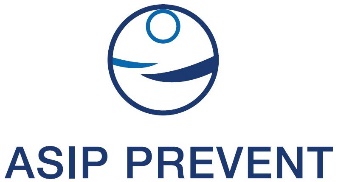 Uz prijavu prilažem:Fotokopiju važeće lične karte ili izvod elektronskog čitača biometrijske lične karte;Overenu kopiju diplome VSS (240 ESPB);Dokaz o uplati pojedinačne cene obuke u korist Asip Prevent d.o.o.;Pod punom krivičnom i materijalnom odgvornošću izjavljujem da su podaci uneti u ovoj prijavi tačni i saglasan/na sam da se podaci koje sam dao/dala o sebi obrađuju u navedene svrhe i da se čuvaju u skladu sa opštim aktima Asip Prevent d.o.o. i propisima o zaštiti podataka o ličnosti.__________________________                                           ____________________________      (datum podnošenja prijave)                                                                        (mesto podnošenja prijave)____________________________                                                                                                        (potpis podnosioca Prijave)Podaci o pravnom licu (ukoliko prijavljuje zaposlenog)Napomena: U slučaju da se kandidat samostalno prijavljuje kao fizičko lice, potrebno je popuniti samo drugu tabelu – Podaci o kandidatu.Podaci o pravnom licu (ukoliko prijavljuje zaposlenog)Napomena: U slučaju da se kandidat samostalno prijavljuje kao fizičko lice, potrebno je popuniti samo drugu tabelu – Podaci o kandidatu.Naziv pravnog licaAdresa pravnog licaPIBKontakt osoba (Ime i prezime)Kontakt (e-mejl, telefon)Podaci o kandidatuPodaci o kandidatuIme i prezimeKontakt telefon i e-mejlAdresa Poštanski broj i mestoJMBGBroj lične karteObrazovanje(Ustanova, stečeno zvanje, broj bodova i stepen obrazovanja)